PfarrboteKatholische Pfarrgemeinde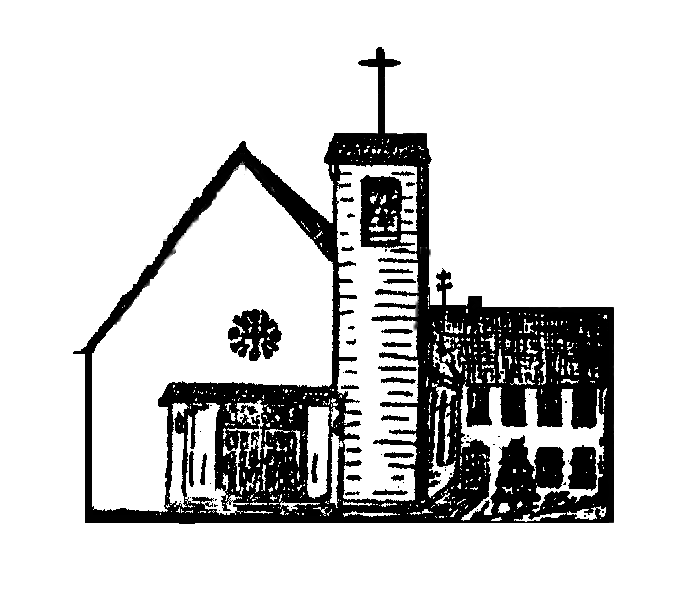 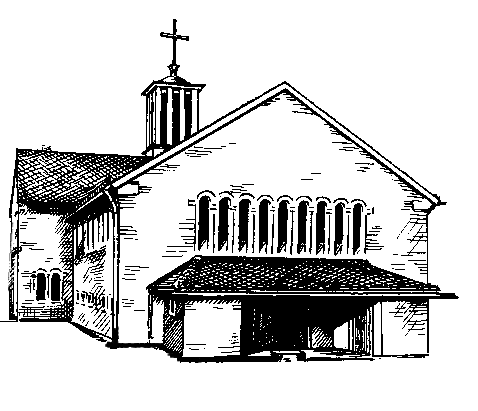 Heilig Kreuz		ChristkönigPostanschrift: Taunusstr. 8, 61200 WölfersheimTelefon 06036/98 11 01 – Fax 98 11 02 E-Mail: pfarrei.christkoenig@t-online.dePfarrer Wolfgang Kaiser, Telefon privat 06036/98 45 59Bürozeiten: Dienstag, Donnerstag 9-12 Uhr, Dienstag 15-17 UhrHomepage: www.wetterauost.de Pfarreien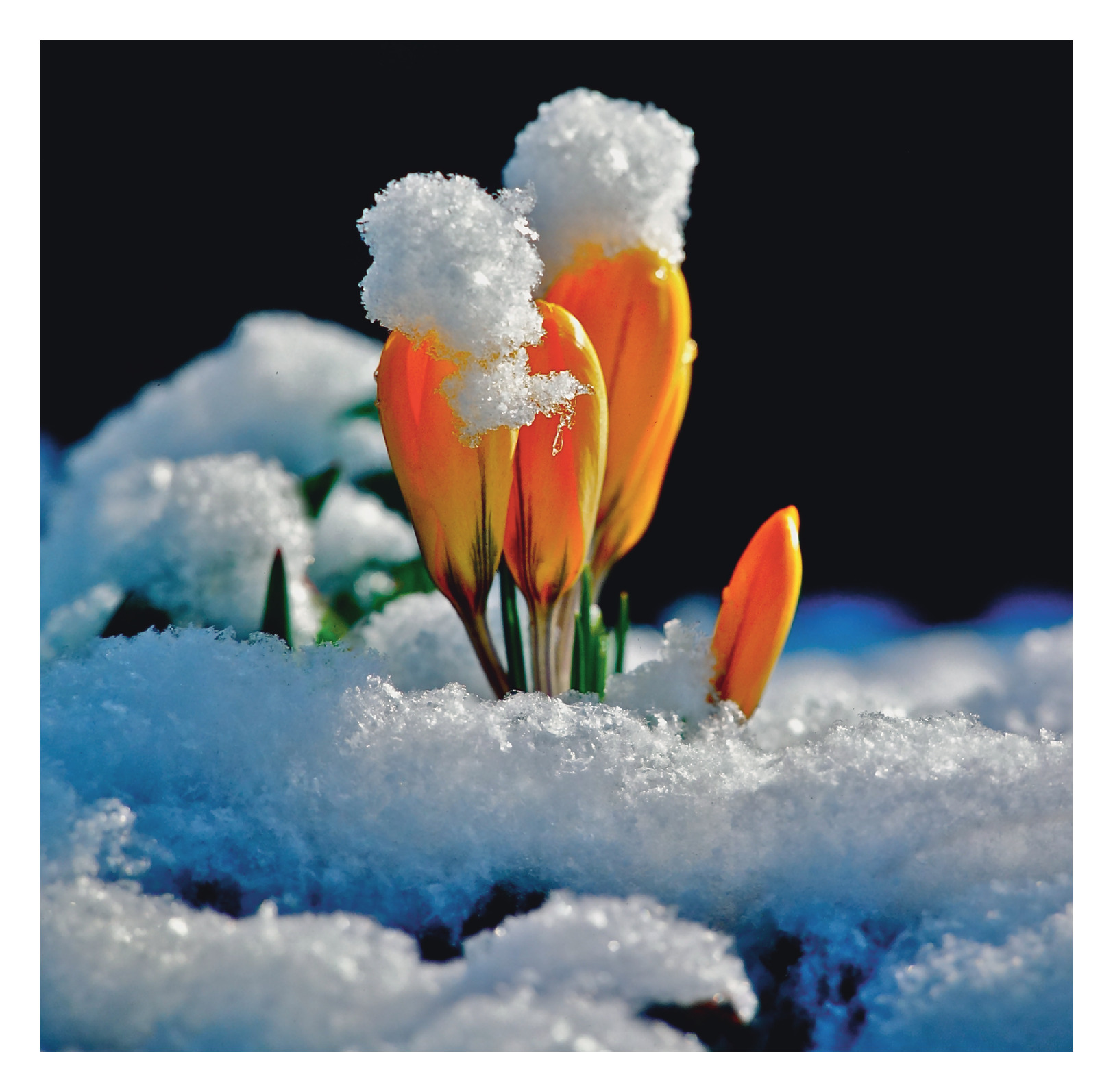 Gottesdienste und VeranstaltungenSchola für die OsternachtFür die Osternachtsfeier am Ostersonntagmorgen, 12. April 2020, 5.30 Uhr, üben wir wieder ein paar Taizé-Gesänge ein, um sie gemeinsam mit der Gemeinde zu singen. 
Die Probentermine sind: Mittwoch, 18.3., 25.3., 1.4. und 8.4.2020, jeweils um 20.00 Uhr im Pfarrsaal der Christkönigskirche in Wölfersheim. Wer Freude am Singen hat, ist herzlich eingeladen!Steffi SchubertLiebe Pfarrgemeinde, auch die Osternacht ist auch in diesem Jahr wieder mit einem ökumenischen Beginn am Osterfeuer vor unserer Pfarrkirche Christkönig, Pfr. Stephan wird mitwirken. Wir freuen uns über jeden und jede Stimme, die dabei ist. Kommen Sie zu den Scholaproben!  Wolfgang Kaiser, Pfr. Am Sonntag, 8.3.2020 wird Michelle zur Löwen verabschiedet. Wir danken sehr für Ihre gute Arbeit in den vergangenen 7 Jahren. Frau zur Löwen hat es als Gemeindereferentin verstanden, mit Menschen verschiedenen Menschen und Gruppen in unserer Pfarrei gut zusammenzuarbeiten. Vor allem Kinder und Jugendliche konnte sie voll begeistern in der Schule , in der Gemeindekatechese und in der Messdienerarbeit.  Michelle zur Löwen hat gute Ideen in die Gemeindearbeit – neue Impulse eingebracht und umgesetzt. Dafür sagen wir ein herzliches „Vergelt´s Gott!“  und wünschen ihr für Ihre neue Stelle Gottes Segen! Frau Stefanie Schubert, die sich schon lange ehrenamtlich bei uns ehrenamtlich engagiert ist seit 1. März d.J. mit einem Minijob als ausgebildete Gemeindereferentin beschäftigt – zunächst bis zu den Sommerferien. Wir freuen uns über ihre Bereitschaft. Frau Schubert wird besonders im Bereich Katechese und Gottesdienst tätig sein.Eine offizielle Einführung durch die Beauftragte des Bistums für Gemeindereferenten Frau Monika Stübinger ist am Sonntag, 22.März, 10.30 h im Rahmen des Gemeindegottesdienstes in unserer Pfarrkirche in Wölfersheim! Wolfgang Kaiser, Pfr. Pfarrgemeinderat – So wurde gewählt: Direkt gewählt wurden die Kandidaten 1-7. Nähere Informationen folgen nach der 1. Sitzung und nach der Konstituierung! Den gewählten Kandidat/-innen gratulieren wir recht herzlich, wir wünschen Gottes Segen und gute Zusammenarbeit.Wir danken allen, die sich bereit erklärt habe, für die Wahl zu kandidieren! Herzlichen Dank an die Mitglieder des Wahlvorstandes, die für eine ordnungsgemäße Durchführung der Wahl gesorgt und viel Arbeit und Energie  investiert haben. Die Einspruchsfrist ist 14 Tage nach der Wahl. So lange werden die Wahlunterlagen (Stimmzettel etc. aufbewahrt).W. Kaiser, Pfr. 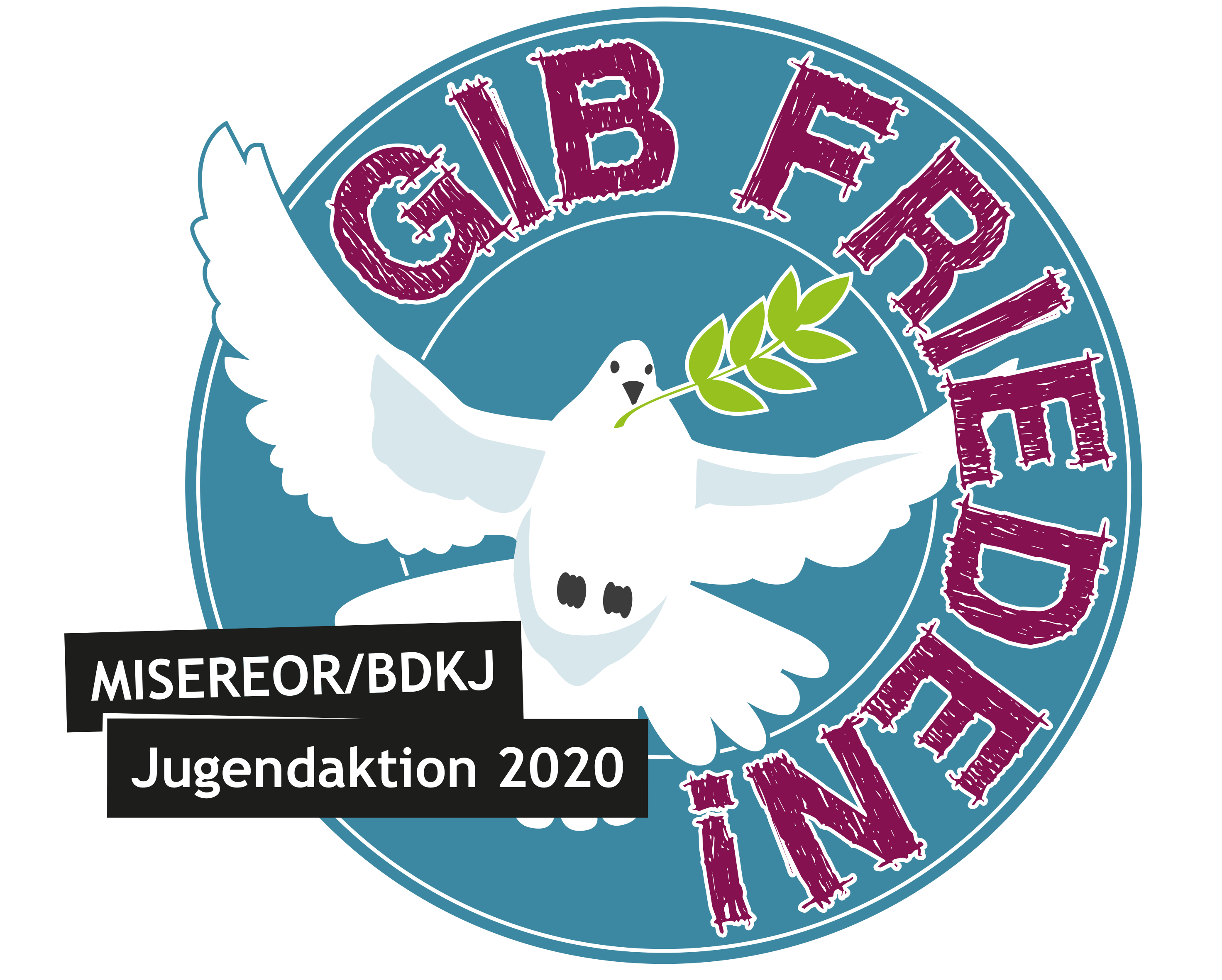 07.03.20 bis 05.04.20Samstag, 07.03.18:00 UhrHl. Messe in EchzellL.: M. SteidlSonntag, 08.03.2. FastensonntagMontag, 09.03.      10:30 Uhr20.00 UhrHl. Messe in WölfersheimL.: R. Schaardt, K.: S. KühnastBus: K. H. FalterSitzung des Verwaltungsrates EchzellDienstag, 10.03.14:30 UhrHl. Messe in Echzellanschließend SeniorenkreisMittwoch, 11.03.18:00 UhrMessdienergruppenstunde in WölfersheimDonnerstag, 12.03.14:00 UhrSeniorengruppe in Wölfersheim20:00 UhrDekanatsversammlung in RanstadtSamstag, 14.03.13.00 Uhr14:30 UhrDekanats-Küstertreffen imEchzeller PfarrsaalGruppentreffen f. EKO III in WölfersheimKoll. Inst. Kirche18:00 UhrHl. Messe in Wölfersheim+ Verst. d. Familien Ortmann, Zimmermann und Hladschik+Anna u. Adolf  Pöschl+Wolfgang Bommersheim+Adolfine und Anton Schwarzer+Annemarie RießL.: K. Middendorf-YorkK.: J. Schubert, Bus: J. SchubertSonntag, 15.03.3. Fastensonntag10:30 UhrHl. Messe in Echzell+ Hermine PetermannL.: S. Hruschka, K.: J. BienekDas geplante Fastenessen fällt aus organisatorischen Gründen aus!         Montag, 16.03.20.00 Uhr    EKO-Katechetentreffen inWölfersheimDienstag, 17.03.10:30 UhrHl. Messe im Haus Ziegler in Wölfersheim20.00 Uhr   Erste ggf. konstituierende Sitzung des neuen Pfarrgemeinderatesin Wölfersheim Donnerstag, 19.03.14:00 UhrSeniorengruppe in Wölfersheim15:00 Uhr20.00  UhrHl. Messe in WölfersheimVorbereitungskreis Familiengottesd.WölfersheimSamstag, 21.03.18:00 UhrHl. Messe in EchzellL.: G. NeyerSonntag, 22.03.4. Fastensonntag10:30 UhrHl. Messe in Wölfersheim+ Hermann Adolf BurockL.: I. Becker, K.: N. LossaBus: S. WeiserDonnerstag, 26.03.10:00 UhrHl. Messe in der Seniorenresidenz Bisses14:00 UhrSeniorengruppe in WölfersheimSamstag, 28.03.18:00 UhrHl. Messe in WölfersheimVertretung: Pfr. NickelL.: E. Kinski, K.: G. Boppkein BusdienstSonntag, 29.03.5. FastensonntagMiseror-Sonntag!10:30 UhrBeginn der SommerzeitHl. Messe in EchzellVertretung: Pfr. NickelL.: M. Hickl, K.: Dr. SchwanitzMittwoch, 01.04.18:00 UhrMessdienergruppenstunde in Wölfersheim mit Probe!Donnerstag, 02.04.14:00 UhrSeniorengruppe in WölfersheimSamstag, 04.04.18:00 UhrHl. Messe in WölfersheimVorabendmesse PalmsonntagL.: R. Schaardt, K. Middendorf-YorkK.: S. Kühnastkein BusdienstSonntag, 05.04.Palmsonntag10:30 UhrHl. Messe in EchzellL.: M. Steidl, J. KauerK.: M. SteidlKandidat/-inZahl der StimmenSylvia /Sissi Kühnast121Johannes Kauer118Angelika Hauk111Eva-Maria Kinski107Klaudia Middendorf York101Guido Neyer100Alexander Rüd100Anke Nebeling 71Michael Knesewitsch 59Zofia  de Rooij 49